Publicado en Madrid el 20/06/2022 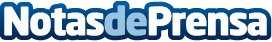 Silbon en el metaverso, el salto a la última fronteraLa marca andaluza abre una oficina en el metaverso coincidiendo con la apertura de su sede en MadridDatos de contacto:Cheche617 55 16 16Nota de prensa publicada en: https://www.notasdeprensa.es/silbon-en-el-metaverso-el-salto-a-la-ultima Categorias: Imágen y sonido Telecomunicaciones Moda E-Commerce Oficinas Innovación Tecnológica http://www.notasdeprensa.es